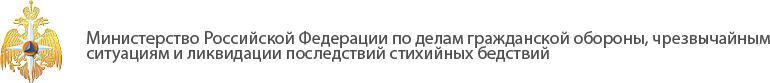 МЧС России / Законодательство / Нормативно-правовые акты Министерства / "ОБ УТВЕРЖДЕНИИ ПОРЯДКА СОДЕРЖАНИЯ И ИСПОЛЬЗОВАНИЯ ЗАЩИТНЫХ СООРУЖЕНИЙ ГРАЖДАНСКОЙ ОБОРОНЫ В МИРНОЕ ВРЕМЯ""ОБ УТВЕРЖДЕНИИ ПОРЯДКА СОДЕРЖАНИЯ И ИСПОЛЬЗОВАНИЯ ЗАЩИТНЫХ СООРУЖЕНИЙ ГРАЖДАНСКОЙ ОБОРОНЫ В МИРНОЕ ВРЕМЯ"21 Июля 2005 Зарегистрировано в Минюсте РФ 21 сентября 2005 г.  N 7032МИНИСТЕРСТВО РОССИЙСКОЙ ФЕДЕРАЦИИ ПО ДЕЛАМ ГРАЖДАНСКОЙ ОБОРОНЫ, ЧРЕЗВЫЧАЙНЫМ СИТУАЦИЯМ И ЛИКВИДАЦИИ ПОСЛЕДСТВИЙ СТИХИЙНЫХ БЕДСТВИЙПРИКАЗ  от 21 июля 2005 г. N 575"ОБ УТВЕРЖДЕНИИ ПОРЯДКА СОДЕРЖАНИЯ И ИСПОЛЬЗОВАНИЯ ЗАЩИТНЫХ СООРУЖЕНИЙ ГРАЖДАНСКОЙ ОБОРОНЫ В МИРНОЕ ВРЕМЯ"В соответствии с Положением о Министерстве Российской Федерации по делам гражданской обороны, чрезвычайным ситуациям и ликвидации последствий стихийных бедствий, утвержденным Указом Президента Российской Федерации от 11 июля 2004 г. N 868 "Вопросы Министерства Российской Федерации по делам гражданской обороны, чрезвычайным ситуациям и ликвидации последствий стихийных бедствий" (Собрание законодательства Российской Федерации, 2004, N 28, ст. 2882), приказываю:Утвердить прилагаемый Порядок содержания и использования защитных сооружений гражданской обороны в мирное время.Приложениек приказу МЧС РФ МЧС РФот 21 июля 2005 г. N 575Порядок 
содержания и использования защитных сооружений гражданской обороны в мирное времяI. Общие положения1. Настоящий Порядок содержания и использования защитных сооружений гражданской обороны в мирное время (далее - Порядок) определяет требования по содержанию и использованию защитных сооружений гражданской обороны (далее - ЗС ГО) в мирное время.II. Порядок содержания защитных сооружений гражданской обороны в мирное время2. Содержание ЗС ГО в мирное время обязано обеспечить постоянную готовность помещений и оборудования систем жизнеобеспечения к переводу их в установленные сроки на режим защитных сооружений и необходимые условия для безопасного пребывания укрываемых в ЗС ГО, как в военное время, так и в условиях чрезвычайных ситуаций мирного времени. Для поддержания ЗС ГО в готовности к использованию в организациях могут создаваться формирования по их обслуживанию.При этом необходимо обеспечить сохранность:защитных свойств как ЗС ГО в целом, так и отдельных его элементов;герметизации и гидроизоляции всего ЗС ГО;инженерно-технического и специального оборудования, средств связи и оповещения ЗС ГО.3. При содержании ЗС ГО в мирное время запрещается:перепланировка помещений;устройство отверстий или проемов в ограждающих конструкциях;нарушение герметизации и гидроизоляции;демонтаж оборудования;применение горючих строительных материалов для внутренней отделки помещений;загромождение путей движения, входов в ЗС ГО и аварийных выходов;оштукатуривание потолков и стен помещений;облицовка стен керамической плиткой;окрашивание резиновых деталей уплотнения, резиновых амортизаторов, хлопчатобумажных, прорезиненных и резиновых гибких вставок, металлических рукавов, табличек с наименованием завода изготовителя и техническими данными инженерно-технического и специального оборудования;установка и эксплуатация приборов и оборудования, застройка территории вблизи входов, аварийных выходов и наружных воздухозаборных и вытяжных устройств ЗС ГО.4. Допускается устройство в помещениях ЗС ГО временных легкосъемных перегородок из негорючих и нетоксичных материалов с учетом возможности их демонтажа в период приведения ЗС ГО в готовность к приему укрываемых, но не более чем за 6 часов.5. Инженерно-техническое и специальное оборудование, средства связи и оповещения ЗС ГО необходимо содержать в исправном состоянии и готовности к использованию по назначению.6. Содержание, эксплуатация, текущий и плановый ремонты инженерно-технического и специального оборудования, средств связи и оповещения осуществляются в соответствии с технической документацией.7. Использование систем воздухоснабжения ЗС ГО в мирное время допускается только по режиму чистой вентиляции.8. В мирное время запрещается использование следующих элементов инженерно-технического и специального оборудования ЗС ГО:вентиляционных систем защищенной дизельной электростанции;фильтров-поглотителей;предфильтров;фильтров для очистки воздуха от окиси углерода;средств регенерации воздуха;гравийных воздухоохладителей;аварийных резервуаров для сбора фекалий. Задвижки на выпусках из резервуаров должны быть закрыты.9. При использовании ЗС ГО в мирное время необходимо:поддерживать температуру в помещениях в соответствии с требованиями проекта;обеспечить защиту от атмосферных осадков и поверхностных вод входов и аварийных выходов;проводить окраску и ремонт помещений и оборудования систем жизнеобеспечения в соответствии с установленными правилами;закрыть и опечатать герметические клапаны, установленные до и после фильтров-поглотителей, устройств регенерации и фильтров для очистки воздуха от окиси углерода;обеспечить в напорных емкостях аварийного запаса питьевой воды проток воды с полным обменом ее в течение 2 суток;содержать аварийные безнапорные емкости для питьевой воды в чистоте;закрыть и опечатать вспомогательные помещения, а также санузлы, не используемые в хозяйственных целях;законсервировать дизельные электростанции;обеспечить открываемые защитно-герметические и герметические ворота и двери подставками.10. При использовании ЗС ГО в части соблюдения противопожарных требований надлежит руководствоваться требованиями пожарной безопасности в Российской Федерации в зависимости от назначения помещений ЗС ГО в мирное время.II. Порядок использования защитных сооружений гражданской обороны в мирное время11. В соответствии с постановлением Правительства Российской Федерации от 29 ноября 1999 г. N 1309 "О порядке создания убежищ и иных объектов гражданской обороны"* ЗС ГО в мирное время могут использоваться в интересах экономики и обслуживания населения.12. Основные помещения ЗС ГО разрешается использовать при выполнении обязательных требований действующих нормативных документов к помещениям данного функционального назначения под:санитарно-бытовые помещения;помещения культурного обслуживания и помещения для учебных занятий;производственные помещения, в которых осуществляются технологические процессы, не сопровождающиеся выделением вредных жидкостей, паров и газов, опасных для людей и не требующие естественного освещения;технологические, транспортные и пешеходные тоннели;помещения дежурных электриков, связистов, ремонтных бригад;гаражи для легковых автомобилей, подземные стоянки автокаров и автомобилей;складские помещения для хранения несгораемых, а также для сгораемых материалов при наличии автоматической системы пожаротушения;помещения торговли и питания (магазины, залы столовых, буфеты, кафе, закусочные и др.);спортивные помещения (стрелковые тиры и залы для спортивных занятий);помещения бытового обслуживания населения (ателье, мастерские, приемные пункты и др.);вспомогательные (подсобные) помещения лечебных учреждений.13. При использовании ЗС ГО под складские помещения, стоянки автомобилей, мастерские допускается загрузка помещений из расчета обеспечения приема 50% укрываемых от расчетной вместимости сооружения (без освобождения от хранимого имущества). Освобождение помещений от имущества осуществляется при переводе ЗС ГО на режим убежища в срок не более 6 часов.14. Размещение и складирование имущества осуществляется с учетом обеспечения постоянного свободного доступа в технические помещения и к инженерно-техническому оборудованию ЗС ГО для его осмотра, обслуживания и ремонта.15. Вспомогательные помещения ЗС ГО использовать в мирное время запрещается, за исключением помещений санузлов.Помещения санузлов могут быть использованы под кладовые, склады и другие подсобные помещения. В этом случае санузел отключается от системы канализации, а смонтированное оборудование консервируется без его демонтажа.* Собрание законодательства Российской Федерации, 1999, N 49, ст. 6000.Адрес страницы: http://www.mchs.gov.ru/document/235192МинистрС.К. Шойгу